Дополнительное информационное приложение к отчету за 2015г. МКД Танковая 41/31. Изготовление ключей от подвалов и чердака 4 шт. 600,00 р.2. Реставрация подъездной двери в п.1 ( гвозди+фанера+петли+замок+брусок) 920,00 р.3. Закрытие и утепление подвальных и чердачных продухов 720,00 р.4. Ограждение сигнальной лентой 250,00 р.Исходя из полученных заявок от собственников, а так же еженедельных осмотров электриком было заменено 92 лампочки накаливания, на сумму 1382,00 руб.Итого: 3872,00 руб. 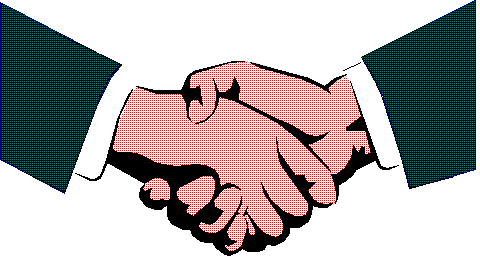 ОГРН 1135476135849 ИНН 5410779982 КПП 541001001Юр.адрес : 630020, г.Новосибирск, Карельская 19 Факт. Адрес: Ул.Писарева   121 офис 213uk_doverie_2013@mail.ruТел. 8(383)289-97-53